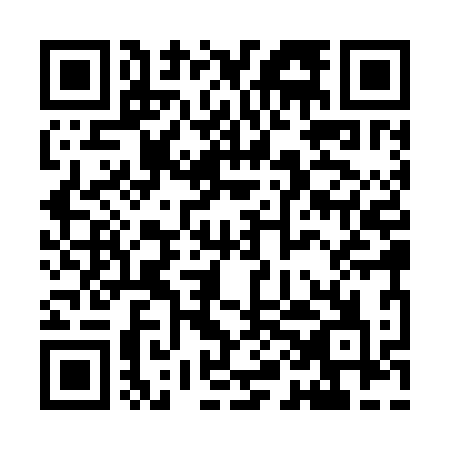 Ramadan times for Crag O Lea, Missouri, USAMon 11 Mar 2024 - Wed 10 Apr 2024High Latitude Method: Angle Based RulePrayer Calculation Method: Islamic Society of North AmericaAsar Calculation Method: ShafiPrayer times provided by https://www.salahtimes.comDateDayFajrSuhurSunriseDhuhrAsrIftarMaghribIsha11Mon6:236:237:331:274:487:227:228:3312Tue6:216:217:321:274:497:237:238:3313Wed6:206:207:301:274:497:247:248:3414Thu6:186:187:291:264:497:247:248:3515Fri6:176:177:271:264:507:257:258:3616Sat6:156:157:261:264:507:267:268:3717Sun6:146:147:251:264:517:277:278:3818Mon6:126:127:231:254:517:287:288:3919Tue6:116:117:221:254:517:297:298:4020Wed6:096:097:201:254:527:307:308:4121Thu6:086:087:191:244:527:317:318:4222Fri6:066:067:171:244:537:327:328:4323Sat6:046:047:161:244:537:327:328:4424Sun6:036:037:141:234:537:337:338:4525Mon6:016:017:131:234:537:347:348:4626Tue6:006:007:111:234:547:357:358:4727Wed5:585:587:101:234:547:367:368:4828Thu5:575:577:081:224:547:377:378:4929Fri5:555:557:071:224:557:387:388:5030Sat5:535:537:051:224:557:387:388:5131Sun5:525:527:041:214:557:397:398:521Mon5:505:507:031:214:557:407:408:532Tue5:495:497:011:214:567:417:418:543Wed5:475:477:001:204:567:427:428:554Thu5:455:456:581:204:567:437:438:565Fri5:445:446:571:204:567:447:448:576Sat5:425:426:551:204:577:447:448:587Sun5:415:416:541:194:577:457:458:598Mon5:395:396:521:194:577:467:469:009Tue5:385:386:511:194:577:477:479:0110Wed5:365:366:501:194:577:487:489:02